МУНИЦИПАЛЬНОЕ  КАЗЁННОЕ ДОШКОЛЬНОЕ ОБРАЗОВАТЕЛЬНОЕ УЧРЕЖДЕНИЕДетский сад «Чебурашка»п. Шиверский 663466, п. Шиверский ул. Ленина, 12, Богучанский район Красноярский край тел. (39162) 35-2-32 Email – sad-shivera@yandex.ru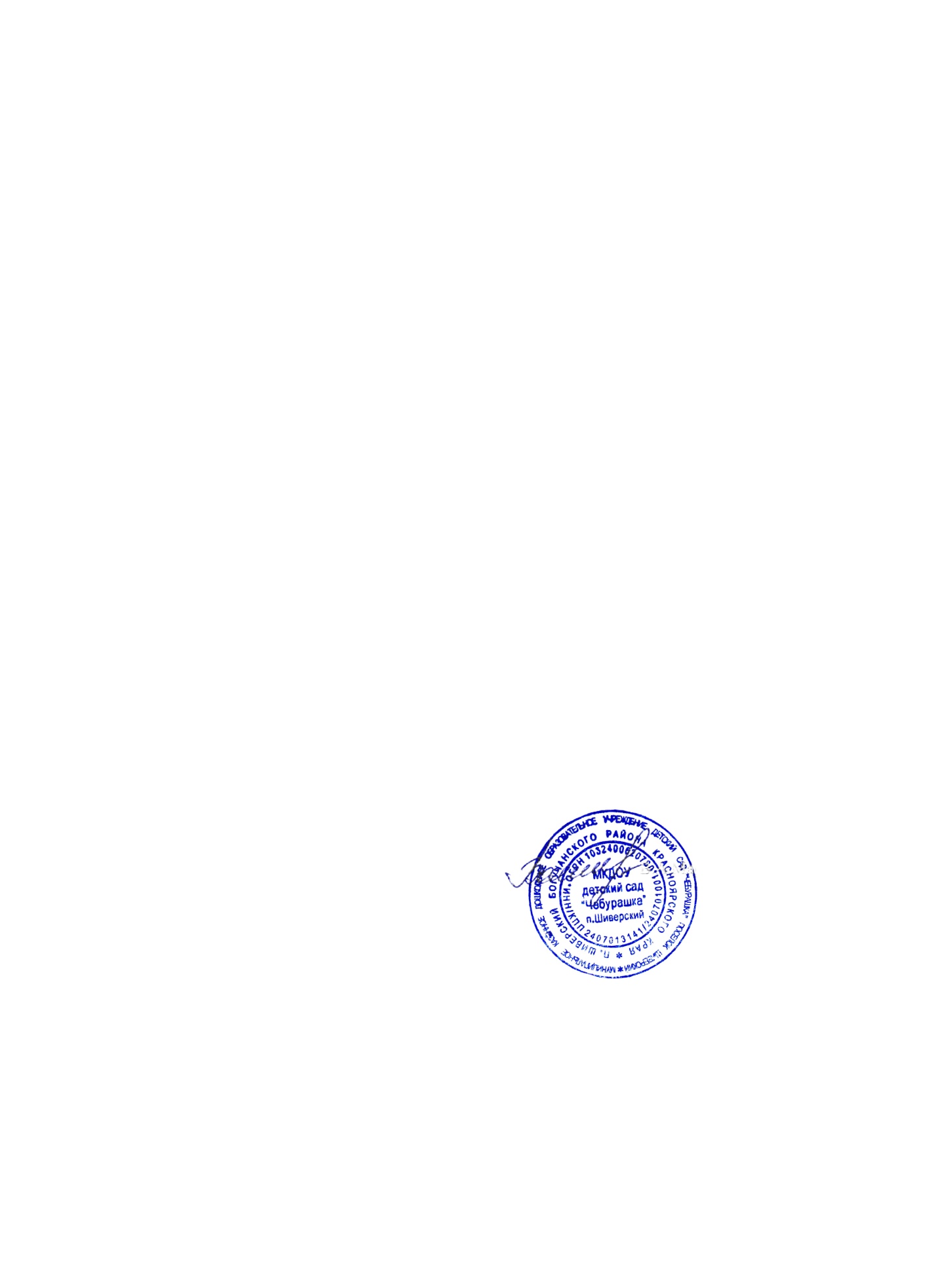 СправкаМКДОУ детский сад «Чебурашка» п.Шиверский для создания безопасных условий обучения, воспитания воспитанников, присмотра и ухода за воспитанниками, их содержания в соответствии с установленными нормами, обеспечивающими жизнь и здоровье обучающихся, работников. Заключает Муниципальные контракты (договора) со следующими организациями:ООО «Комфорт» вывоз твердых бытовых и жидких бытовых отходовДоговор ООО «ДезинДерат» по услугам дезинсекции, дератизации и аккорицидной обработкиДоговор ООО «Термика» по оказанию услуг по обезвреживанию (демиркуризации) ртутьсодержащих отходов I класса опасностиМуниципальный контракт с ИП Воронов на техническое обслуживание пожарной сигнализации, а также соглашение на оказание услуг по дублирующему сигналуКонтракт  ПАО «Ростелеком» на оказание услуг электросвязиКонтракт с КГБОУ Богучанская ЦРБ на прохождение медосмотров сотрудникамиКонтракт Шиверский ФАП на обслуживание воспитанниковКонтракт гигиена и эпидимиология по обучению санитарных норм и проведению лабороторных исследований (производственный контроль)Договор со службой охраны, по обслуживанию тревожной кнопкиЗаведующая МКДОУ детский сад «Чебурашка» п.Шиверский                                                         В.А.Маргачева